Arraia 2023 das Crianças e Adolescentes do SCFVAconteceu no dia 29 de junho de 2023 um lindo Arraia com as crianças e adolescentes do SCFV de Pranchita. Nossos alunos tiveram momentos de diversão e muita alegria, com jogos, brincadeiras, descontração, interação!!! Servido também um delicioso lanche com comidas típicas Juninas, tudo isso juntamente com as Professoras que sempre fazem o melhor por seus alunos para verem todos alegres e com um brilho especial nos olhos. 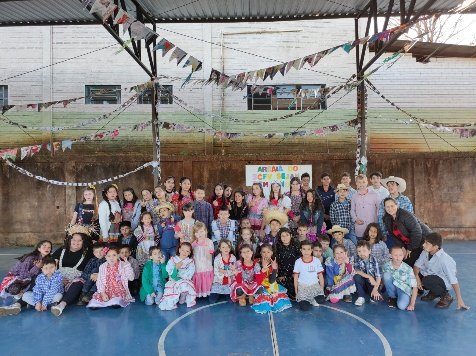 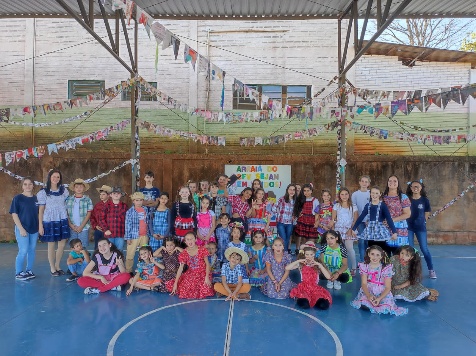 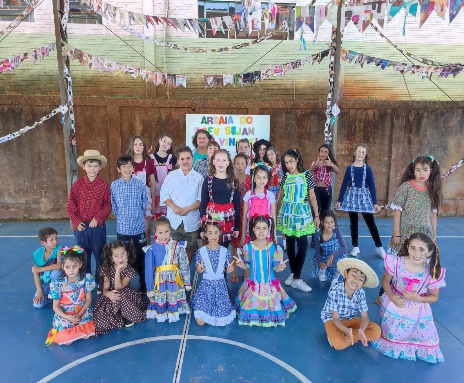 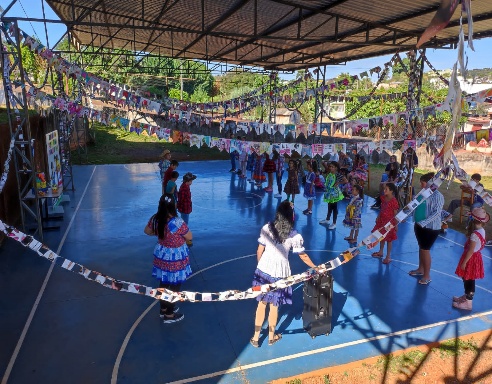 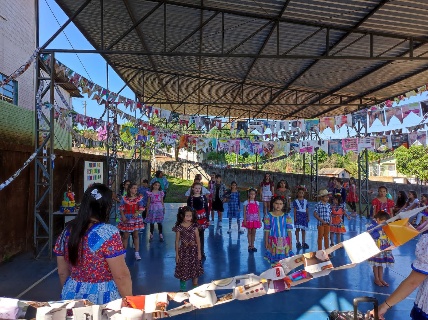 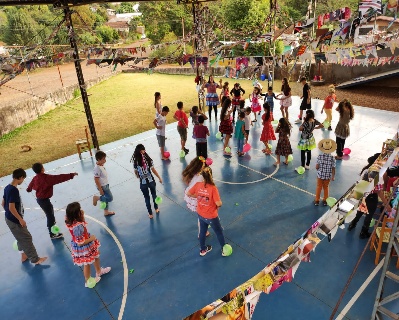 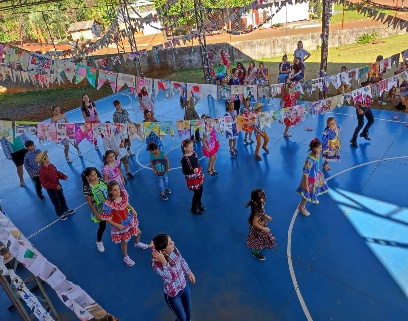 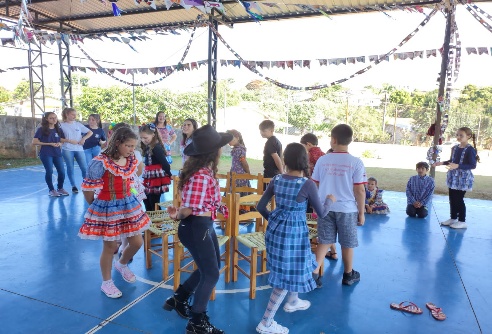 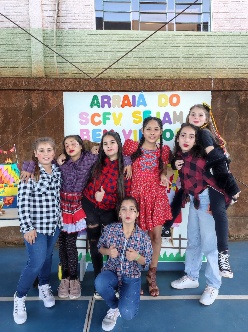 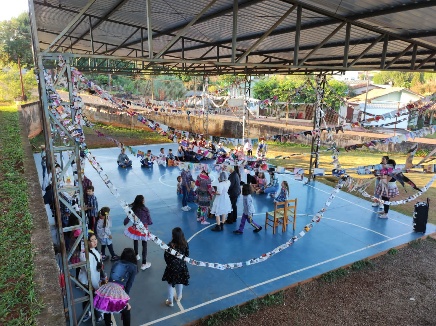 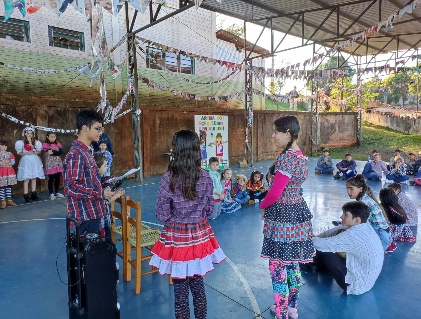 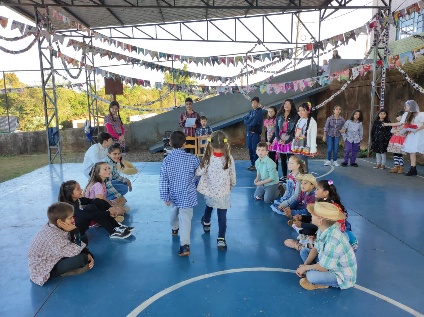 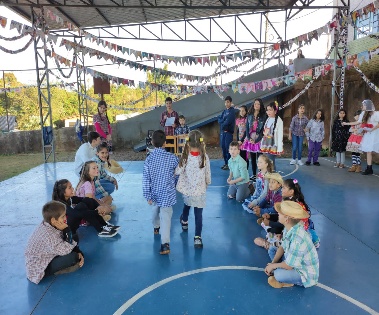 